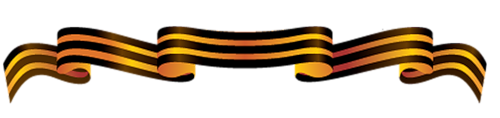 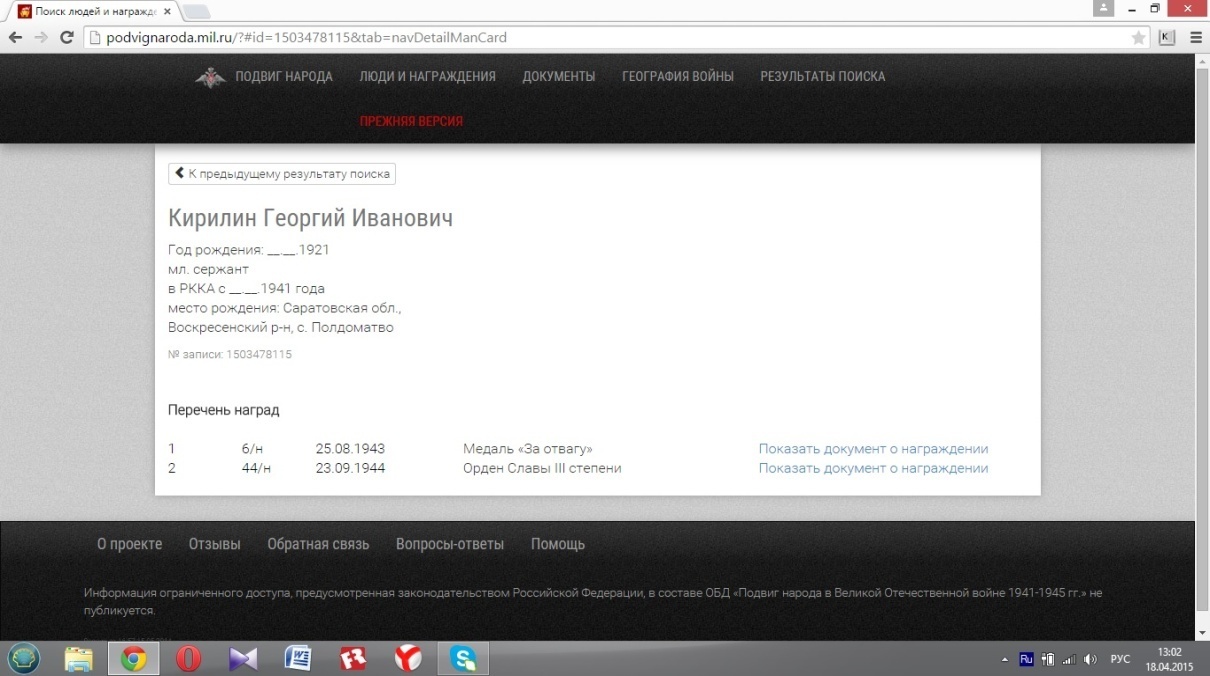 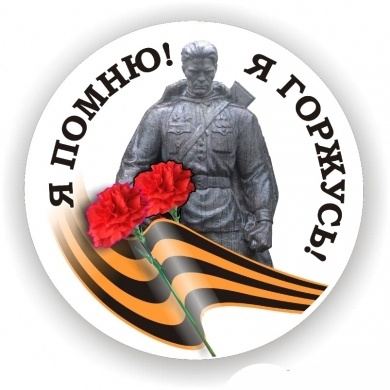 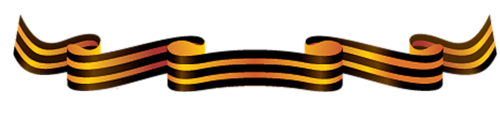 Участники Великой Отечественной войны.АНТОНОВ ДМИТРИЙ МАКАРОВИЧПрапрадедушка Болмосовой Вики по папиной линии.Родился 24.10.1919г. в с.Святославка Самойловского района Саратовской области. После войны проживал в с.Березовка Балашовского района Саратовской области.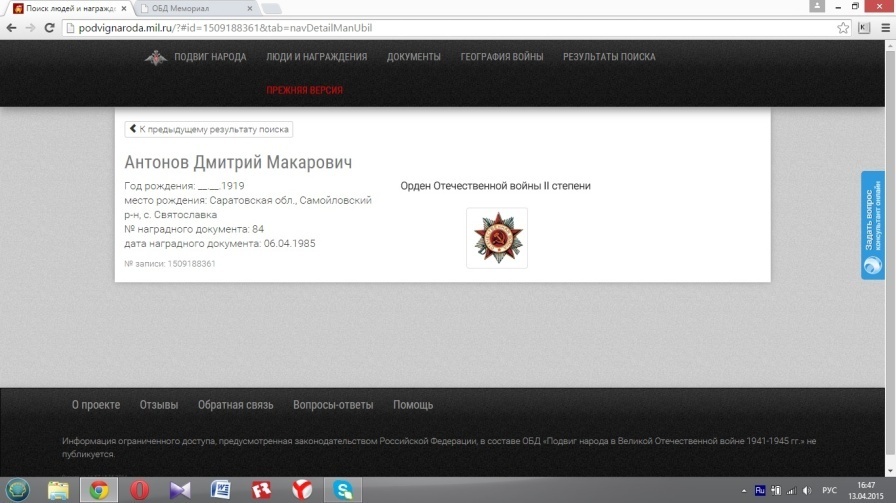 КЛИМОВ АЛЕКСЕЙ ДМИТРИЕВИЧПрапрадедушка Климова Михаила по папиной линии.Родился в 1912 году в с.Майское Пензенской области.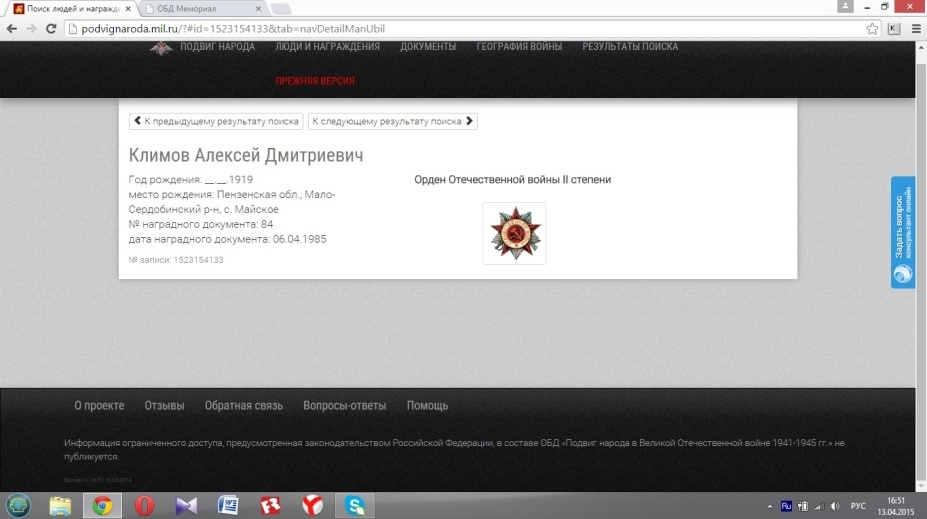 КОЛЫЧЕВ  ЕВГЕНИЙ  ИГНАТЬЕВИЧ	Прапрадед Касьяновой Арины по маминой линии. Родился в 1925году. Служил в составе войск НКВД с июня 1943 года. Гвардии сержант, наводчик  станкового пулемета, заместитель командира отделения автоматчиков 11 з-вы 134 пограничного полка, в боях с фашистами проявлял геройство и мужество. Награжден медалью «За отвагу», Орденом «Славы III степени». 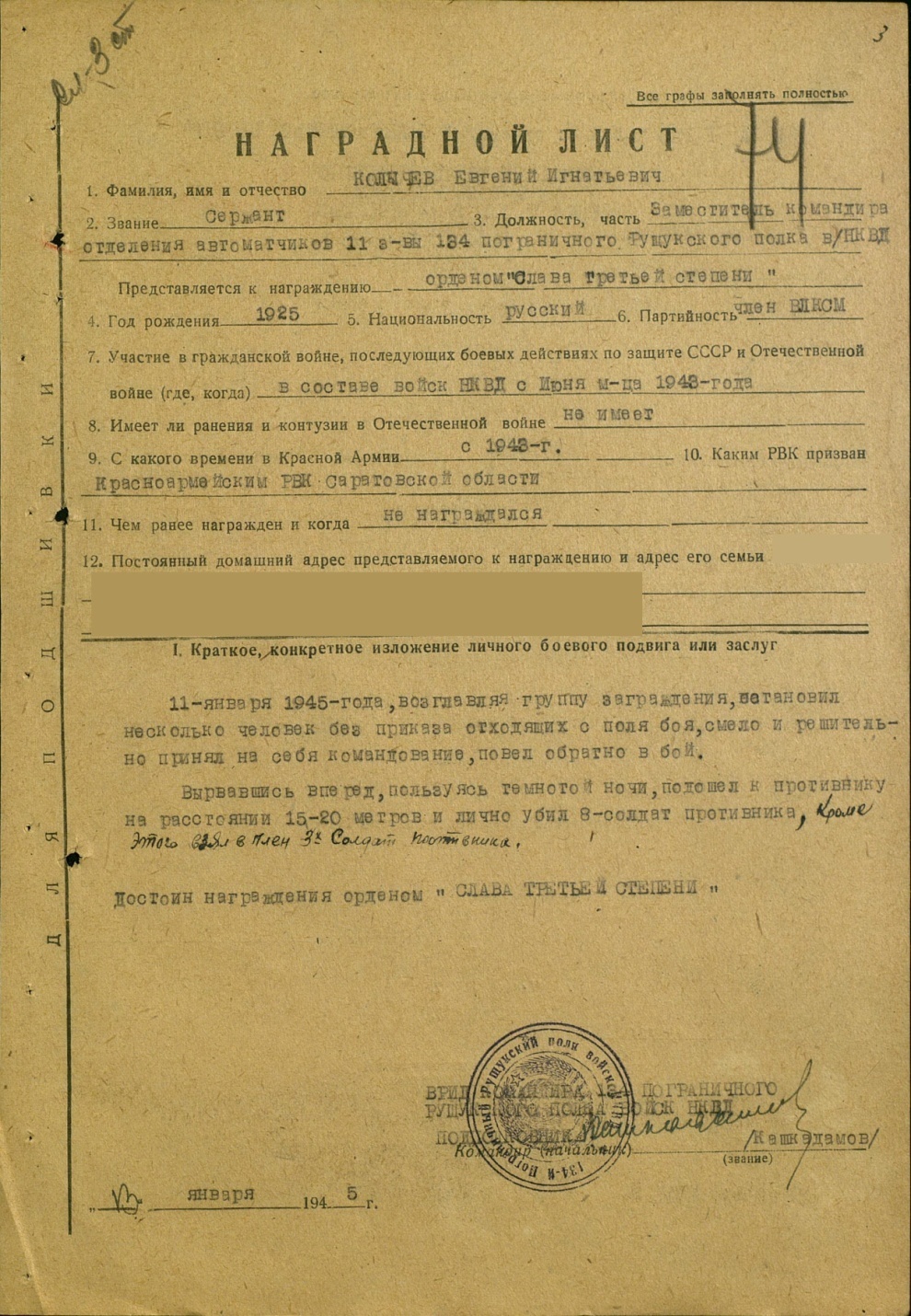 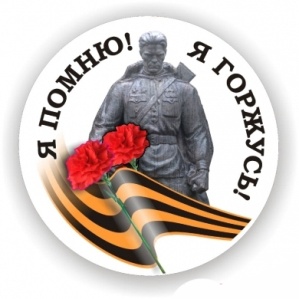 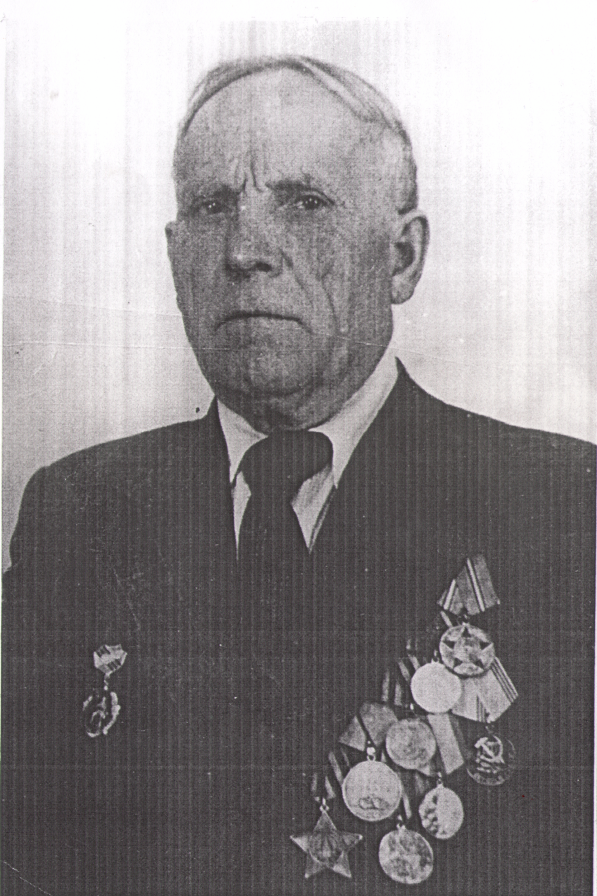 КИРИЛИН  ГЕОРГИЙ  ИВАНОВИЧПрапрадед Кирилиной Софии по папиной линии.Родился  03.11.1921г. в с.Полдоматво Саратовской области.В Красной Армии с самого начала войны. Старший сержант, командир отделения разведки, воевал под Брестом (защищал Брестскую крепость) на Западном, Крымском, 3-м Украинском фронтах. В 1943 году был тяжело ранен, после выздоровления снова на фронт. В 1944 году получил легкое ранение. Неоднократно показывал пример мужества и отваги, награжден многими наградами.После войны женился. Жена Штыкова Клавдия Васильевна 05.04.1923 г.р. была медсестрой Зенитного полка, который защищал Саратовский мост от бомбежек. Почетный донор СССР.